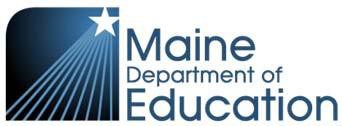 
Form for the Determination of Adverse Effect on Educational PerformanceMaine Unified Special Education Regulations (MUSER VII.3)Reason for use of form: ☐ Initial Eligibility	☐ Continuing Eligibility/DismissalThis form is to be used to consider eligibility for all disability categories except Specific Learning Disability, Speech or Language Impairment, and Deaf-Blindness. Adverse effect/Adversely affects definition (MUSER II.3)The word “adverse” commonly means “harmful, impeding, obstructing, or detrimental.” To “adversely affect” means to have a negative impact that is more than a minor or transient hindrance, evidenced by findings and observations based on data sources and objective assessments with replicable results. An adverse effect on educational performance does not include a developmentally appropriate characteristic of age/grade peers in the general population. I.A. The IEP Team has reviewed the following assessment(s) or data source(s) to determine adverse effect resulting from the child’s disability [check one of the boxes in each category and provide verification by describing the data that supports the determination as to whether or not adverse effect is demonstrated]:* N/A=not availableIf the answer to the question is “Yes”, state the IEP Team’s rationale for the determination that the single assessment/data source is adequate for the determination of adverse effect on educational performance: Summarize the basis for the determination as to whether the child requires special education in order to benefit from his/her education program OR the adverse effect is correctible through accommodations in the child’s regular education program. If the first box was checked, the child qualifies as a child with a disability under the Maine Unified Special Education Regulations and is entitled to an Individualized Education Program.  If the second box was checked, the child does not qualify as a child with a disability under Maine Unified Special Education Regulations and is not entitled to an Individualized Education Program. Date of Meeting:SAU:Child’s Name:School:Date of Birth:Grade:School Phone:Parent/Guardian Name:School Address:Parent/Guardian Address:City, State Zip:Parent/Guardian City, State Zip:School Contact:1. Do standard or percentile scores on nationally-normed, individually- administered achievement test(s), or for children ages 3 to 5, appropriate multi-domain nationally-normed test(s) or rating scale(s), demonstrate adverse effect?YesNoN/A*1. Do standard or percentile scores on nationally-normed, individually- administered achievement test(s), or for children ages 3 to 5, appropriate multi-domain nationally-normed test(s) or rating scale(s), demonstrate adverse effect?☐☐☐Verification:2. Do standard or percentile scores on nationally-normed, group- administered achievement test(s), including nationally-normed, curriculum- based measures, demonstrate adverse effect?Yes☐No☐N/A*☐Verification:3. Do any reports prepared by the SAU or presented by the parent/guardian that reflect academic or functional performance document adverse effect?Yes☐No☐N/A*☐Verification:4. Does the child’s performance on comprehensive assessments based on a system of learning results, or the Common Core as of 2014, or measurements of indicators within the Early Childhood Learning Guidelines, demonstrate adverse effect? Yes☐No☐N/A*☐Verification:5. Do criterion-referenced assessments of academic or functional performance demonstrate adverse effect? Yes☐No☐N/A*☐Verification:6. Do child work products, language samples, or portfolios demonstrate adverse effect?Yes☐No☐N/A*☐Verification:7. Does disciplinary evidence, or rating scales based on systemicobservations in more than one setting (whenever possible) by professionals or parents/guardians, demonstrate adverse effect?Yes☐No☐N/A*☐Verification:8. Do the child’s attendance patterns demonstrate adverse effect?Yes☐No☐N/A*☐Verification:9. Do the child’s social or emotional deficits (if any), as observed by professionals or parents/guardians in multiple settings (whenever possible), on clinical rating scales or in clinical interviews, demonstrate adverse effect?Yes☐No☐N/A*☐ Verification:10. Other (add any other data sources)Yes☐No☐N/A*☐Verification:1.B. Was only one assessment/data source considered?Yes☐No☐II. Has the IEP Team determined that there is an adverse effect on educational performance resulting from the child’s disability? Yes☐No☐III.The adverse effect that results from the child’s disability is, (check one)☐of such a degree or kind that the child requires special education in order to benefit from his/her education program. ☐correctible through accommodations in the child’s regular education program.